Pojistná smlouva č.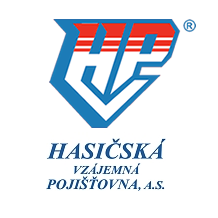  0026273075Dodatek č. 10uzavřená mezi smluvními stranami:Obchodní jméno:		Hasičská vzájemná pojišťovna, a.s., 	zapsaná v OR vedeném Městským soudem v Praze, odd. B, vl. 2742Sídlo:		Praha 2, Římská 45, 120 00, Česká republikaIČ:			46973451Zastoupená: 		Břetislavem Holšánem, na základě plné mocibankovní spojení:		xxxxxxxxxxxxxxxxxxxx	(dále jen „pojistitel“) – na straně jednéaObchodní jméno:		Česká republika – Česká obchodní inspekceSídlo:		Štěpánská 567/15,120 00 Praha 2IČ:			00020869Zastoupená:				Ing. Mojmír Bezecný, ústřední ředitel České obchodní inspekce 			(dále jen „pojistník/pojištěný“) – na straně druhéV pojistné smlouvě dochází k následujícím úpravám:Článek I.ROZSAH POJIŠTĚNÍPojištění odpovědnosti za škodu způsobenou provozem vozidla, havarijní pojištění, odcizení, živel  a připojištění zavazadel, všech skel, úrazu.K datu účinnosti dodatku se odpojišťuje vozidlo s pořadovým č. 50 dle přílohy č.1 (ŠKODA Superb s RZ 6A4 6603).Článek II.PLATEBNÍ PODMÍNKYVeškeré účetní doklady budou obsahovat náležitosti daňového dokladu dle zákona č. 235/2004 Sb., o dani z přidané hodnoty, v platném znění. V případě, že účetní doklady nebudou mít odpovídající náležitosti, je pojistník oprávněn zaslat je ve lhůtě splatnosti zpět pojistiteli k doplnění, aniž se tak dostane do prodlení se splatností; lhůta splatnosti počíná běžet znovu od opětovného zaslání náležitě doplněných či opravených dokladů. Zálohy hrazené pojistníkem nejsou ujednány.Platba bude provedena výhradně v CZK. Rovněž veškeré cenové údaje jsou uváděny v této měně.Platby pojistného budou hrazeny v ročních splátkách na účet pojistitele č. 2252383/0300.Pojistné se považuje za zaplacené okamžikem připsání příslušné částky pojistného na účet pojistitele.Článek III.POJISTNÉPůvodní pojistné:Pojištění odpovědnosti za újmu způsobenou provozem vozidla ………...............................	109.292,- KčHavarijní pojištění (včetně doplňkového pojištění)  ….........................................................	380.251,- Kč___________________________________________________________________________________________Roční pojistné celkem ………………………………………………………………………	489.543,- KčPojistné dle Dodatku č. 10:Odpojištěno………………………………………………………………………………….	  - 7.795,- KčPojištění odpovědnosti za újmu způsobenou provozem vozidla …………………………...	109 292,- KčHavarijní pojištění (včetně doplňkového pojištění) ………………………………………..	380 251,- KčRoční pojistné celkem ……………………………………………………………………..	481 748,- KčRozdílová splátka: Přeplatek pojistného od 09.04.2018 do 31.12.2018 činí    5.702,- Kč.Úhrada pojistného bude probíhat v pravidelných ročních splátkách.Článek VI.  ZÁVĚREČNÁ USTANOVENÍ 1. Účinnost tohoto dodatku je od 09.04.2018 2. Pojištěný prohlašuje, že byl před uzavřením tohoto dodatku podrobně seznámen s jeho obsahem i se zněním všeobecných pojistných podmínek, doplňkových pojistných podmínek a smluvních ujednání, které jsou jeho nedílnou součástí. 3. Dodatek je vyhotoven ve 3 výtiscích, z nichž po jednom výtisku obdrží pojistitel, makléř a pojistník. 4. Ostatní ustanovení pojistné smlouvy zůstávají nezměněna.  5. Kontaktní osoba za pojistitele – xxxxxxxxxxxxxxxxxxxxxxxxxxxxxxZa pojistitele:V Jičíně dne 09.04.2018                                                                             ………………………………….Za pojištěného:V ……………….. dne ………………..                                                    …………………………………..